PENGARUH PERSEPSI KUALITAS PRODUK DAN KUALITAS LAYANAN TERHADAP KEPUASAN KONSUMEN STARBUCKS DI MALL AEON JAKARTA GARDEN CITYOleh :Nama : Tamara ClarissaNIM   : 21140210SkripsiDiajukan sebagai salah satu syarat untuk memperoleh gelar Sarjana EkonomiProgram Studi ManajemenKonsentrasi Pemasaran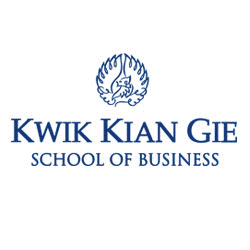 INSTITUT BISNIS dan INFORMATIKA KWIK KIAN GIEJAKARTAJANUARI 2019